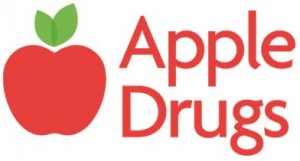 4825 50 STStettler, AlbertaWe are seeking an ambitious, enthusiastic, dedicated individual to join our team. We are a close-knit family oriented community pharmacy, open nine to six Monday to Friday. No working weekends or statutory holidays! We prefer an applicant with their injection certification and their Additional Prescribing Authorization. Or to be committed to obtaining APA within twelve months of employment. Personal and career growth will be encouraged and facilitated. Come join our patient focused team! We work closely with the local physicians to provide our patients with the best care possible. Small family based town but with all the services and amenities of a large community.  Contact Information:Rae-Ann DerrOwner403-741-2507rae-annderr@hotmail.caOther Information:Hours: 27 - 45 a weekCompensation: To be discussed with successful candidate. Profit sharing potential